McLouth Elementary SchoolIs collecting Blankets,Window Kits, Hats & Gloves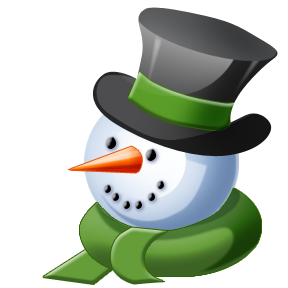 The items collected will go to the four local Churches of the McLouth Community;McLouth Church of the NazareneFirst Baptist Church of McLouth  McLouth United Methodist ChurchStanwood Friends ChurchAny items left will be donated to God’s Storehouse in Jefferson County. If you have a need for any or all these items, you may pick them up at any of the four Churches mentioned AFTER December 19th.COLLECTION OF ITEMS WILL END ON DECEMBER 18TH. You may drop off donations at the McLouth Elementary Office.